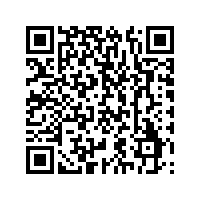 Koboken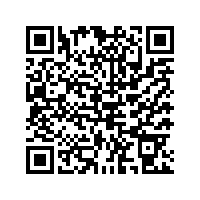 Fårboken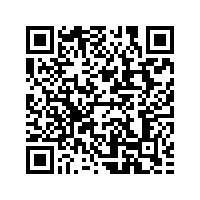 Grisboken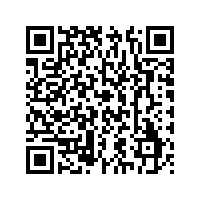 Hästboken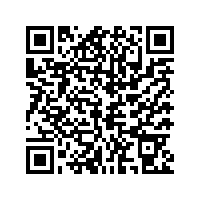 Hönsboken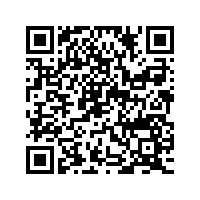 kattboken